ΟΜΑΔΑ Α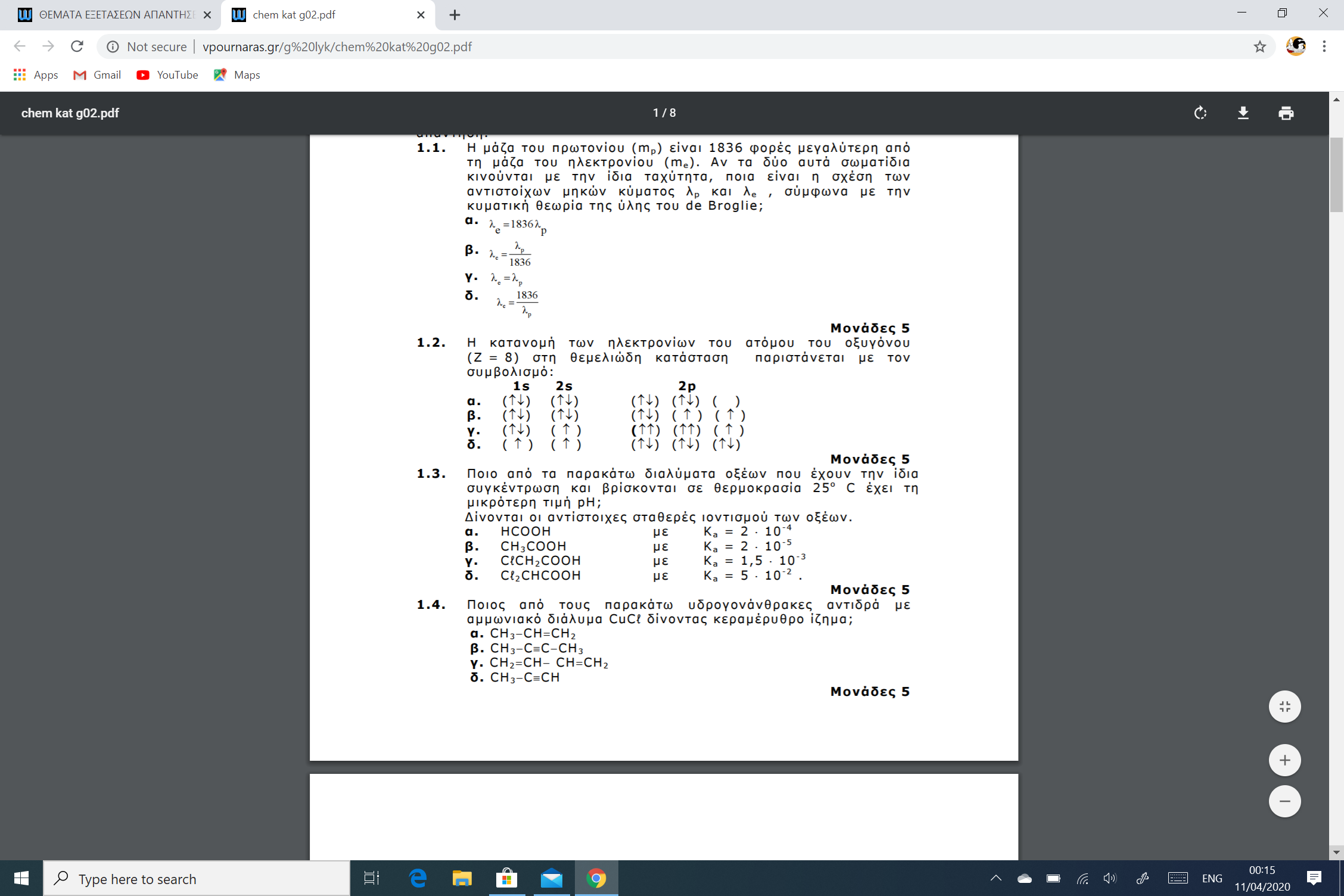 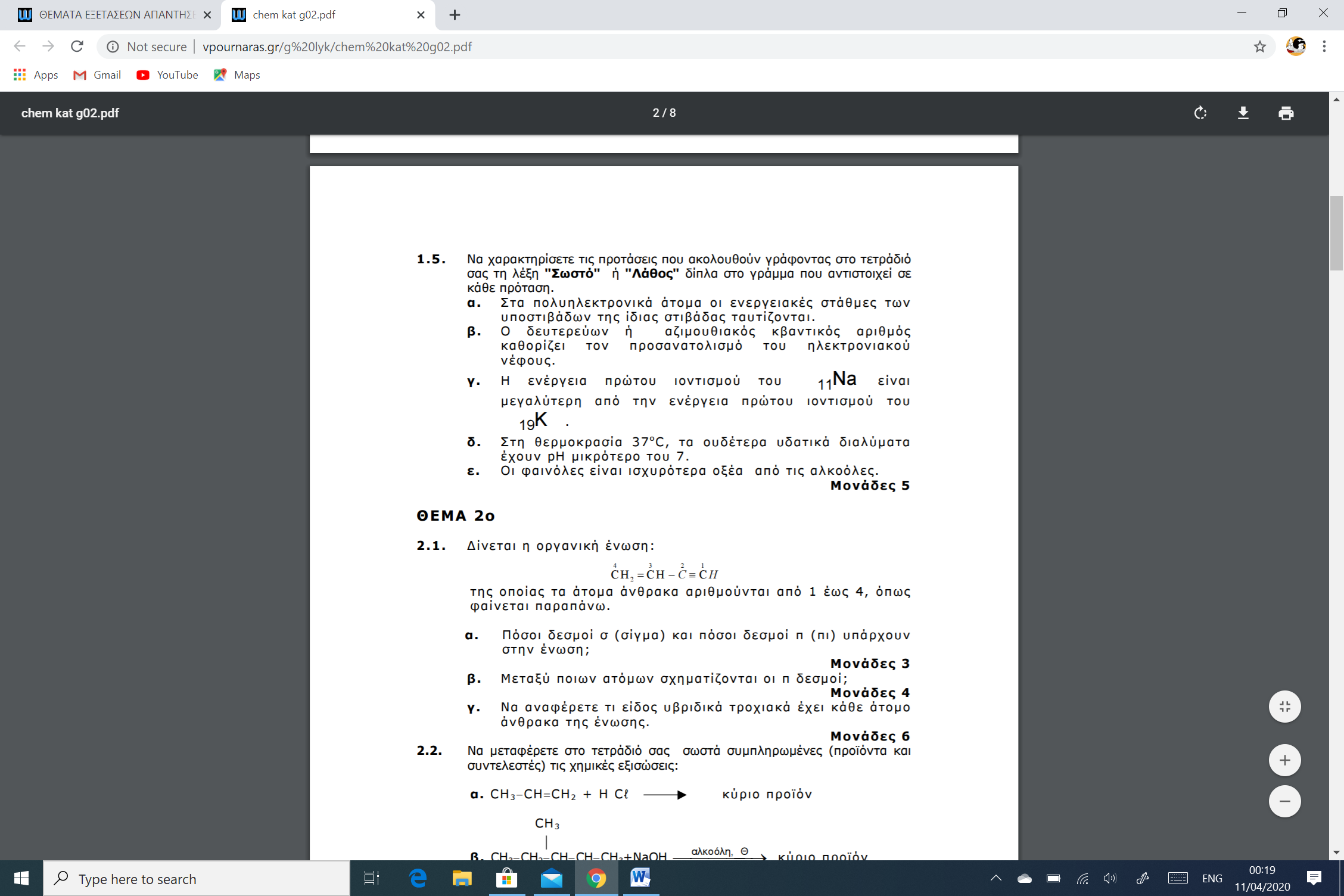 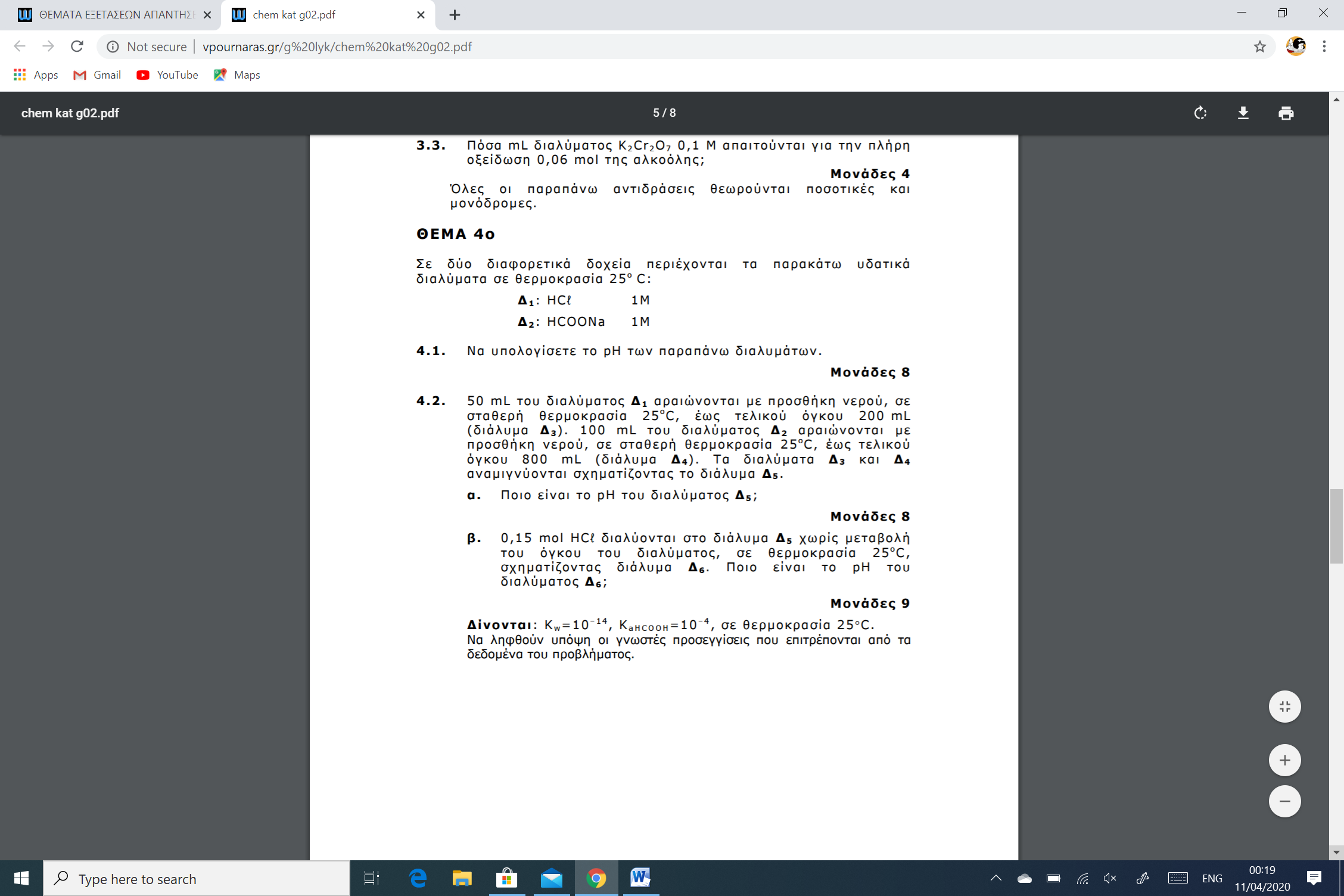 ΟΜΑΔΑ Β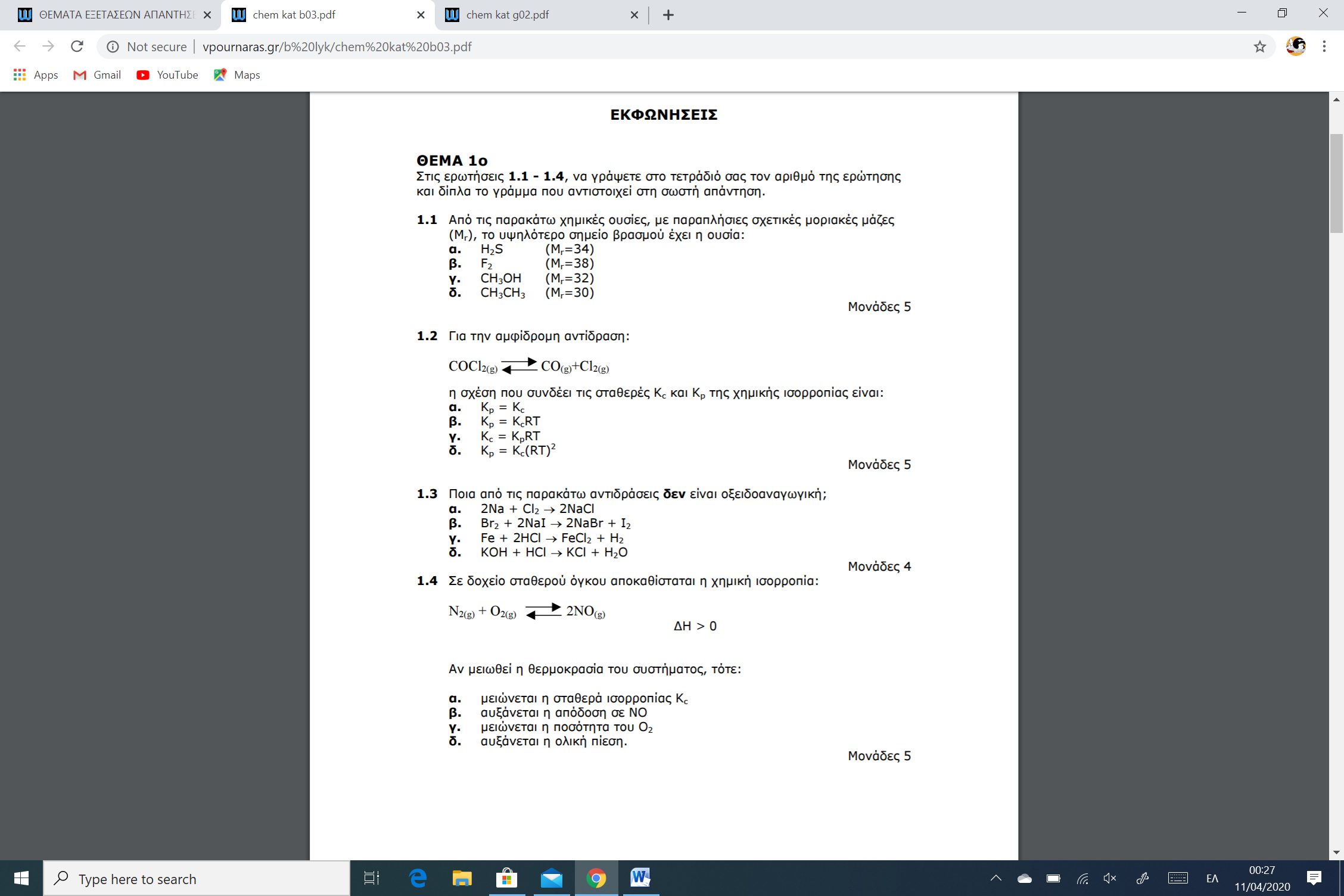 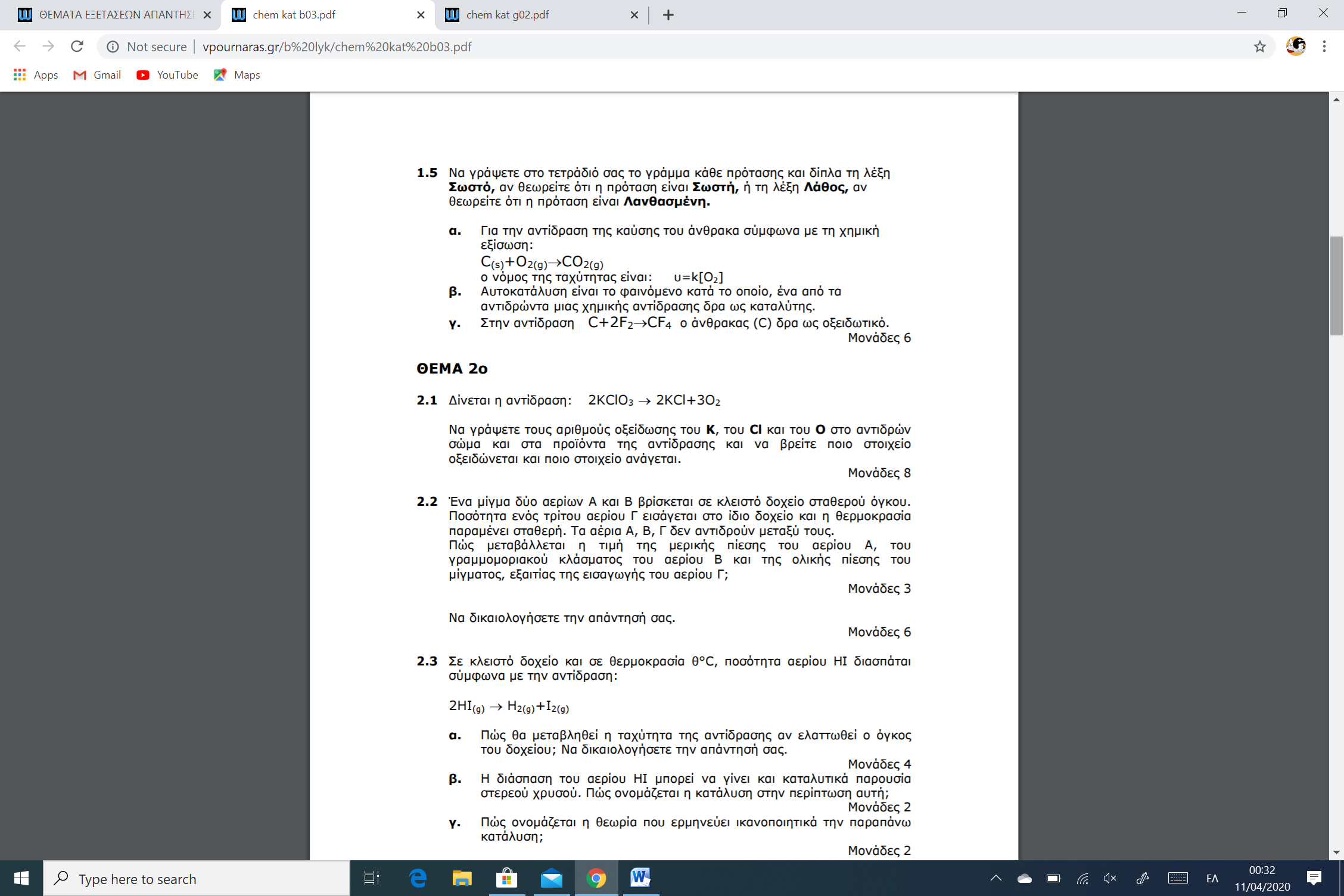 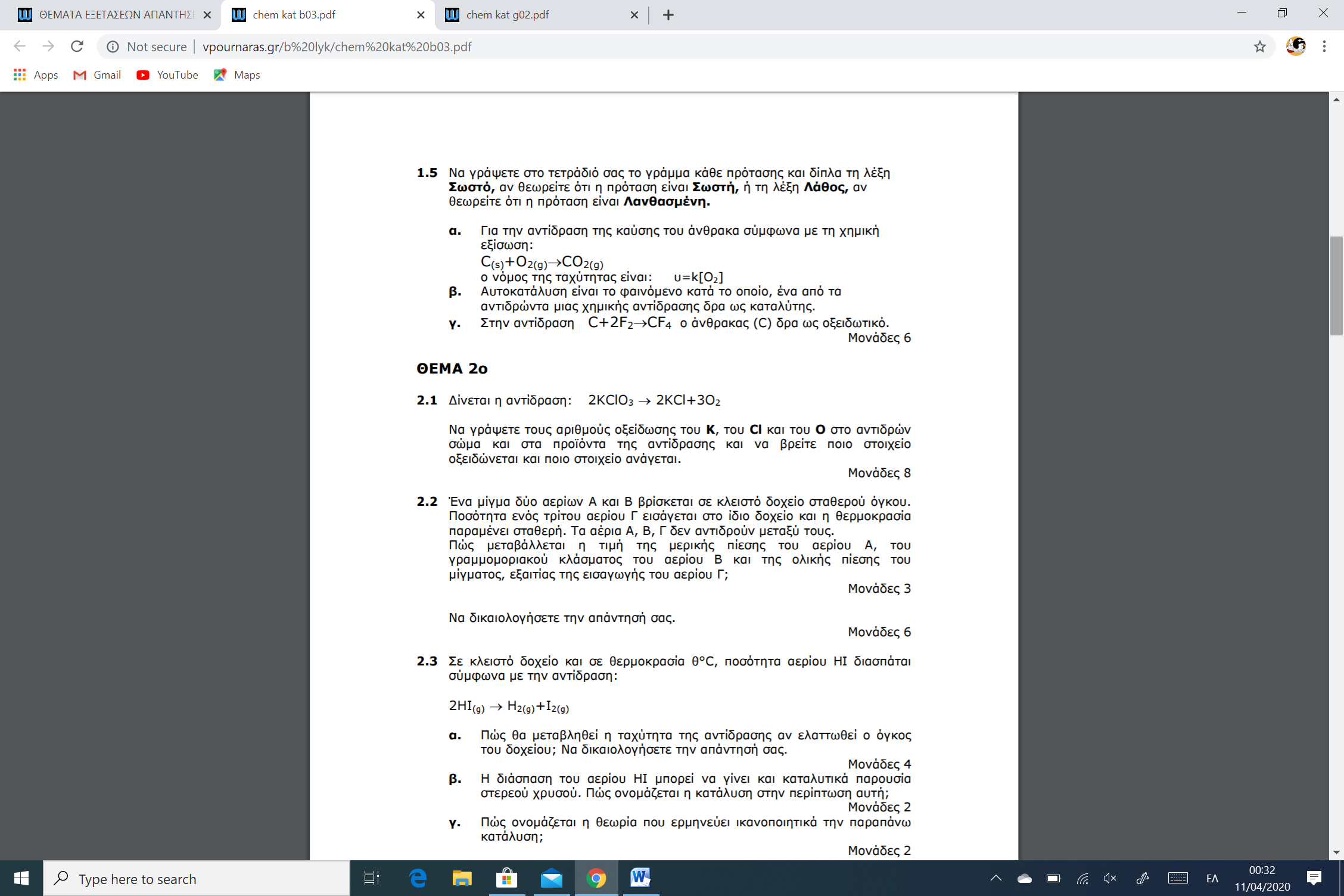 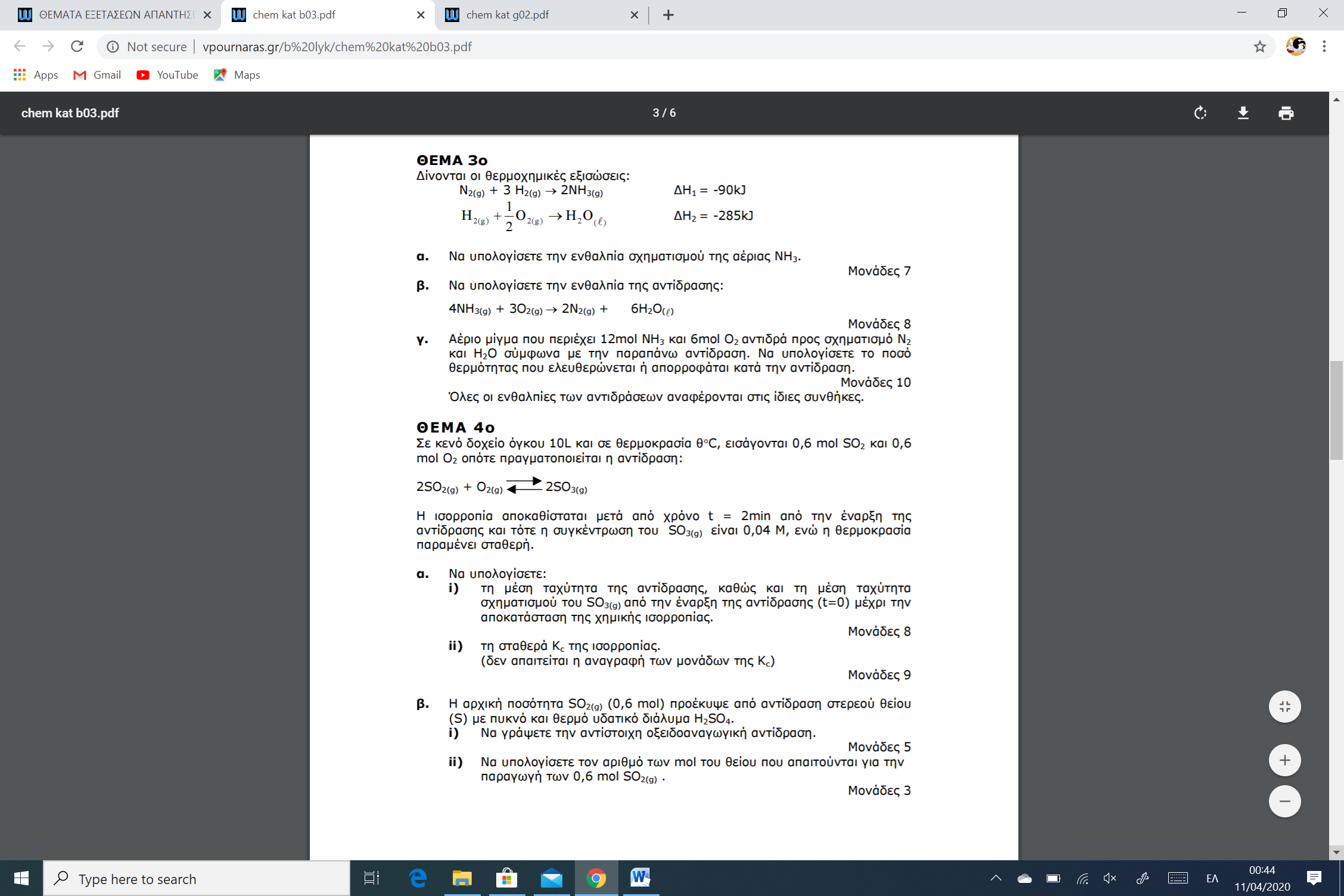 